	MĚSTO ŽATEC	USNESENÍ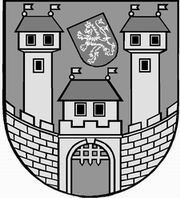 	z 	3	. jednání Zastupitelstva města Žatce 	konaného dne 	21.3.2019Usnesení č. 	34  /19	-	50  /19	  34/19	Schválení programu	  35/19	Volba návrhové komise	  36/19	Kontrola usnesení zastupitelstva města	  37/19	RK SERVO spol. s r.o. – žádost o ponechání VH 2018	  38/19	Návrh na zapojení finančních prostředků nevyčerpaných v r. 2018 do 	rozpočtu r. 2019	  39/19	Dotace sportovním organizacím pro rok 2019	  40/19	Zápis z jednání finančního výboru	  41/19	Agentura pro sociální začleňování – Memorandum o spolupráci	  42/19	Pravidla pro pořizování změn ÚP Žatec	  43/19	Program regenerace městských památkových rezervací a městských 	památkových zón pro rok 2019	  44/19	Regenerace bývalého průmyslového objektu papíren v Žatci – podání 	projektové žádosti	  45/19	Rozpočtové opatření: Revitalizace a doplnění parků v Žatci	  46/19	Rozpočtové opatření: Revitalizace Hošťálkova náměstí v Žatci	  47/19	Rozpočtové opatření: STADION FK SLAVOJ, ŽATEC – 	VYBUDOVÁNÍ TRIBUNY A ZASTŘEŠENÍ JEJÍ ČÁSTI	  48/19	Nabytí nemovitosti zaps. na LV 11681 pro obec a k. ú. Žatec	  49/19	Vyhrazení pravomoci	  50/19	Zpráva o činnosti Rady města Žatce	  34/19		Schválení programuZastupitelstvo města Žatce schvaluje program zasedání s touto změnou:- vyjmutí bodu č. 19 - Předkupní právo na pozemky p. p. č. 4515/41, p. p. č. 4515/42 a p. p. č. 4515/46 v k. ú. Žatec.	  35/19	Volba návrhové komiseZastupitelstvo města Žatce projednalo a schvaluje tříčlennou návrhovou komisi ve složení p. Josef Hodina, Mgr. Jan Kranda a Ing. Marcel Kollmann.	  36/19	Kontrola usnesení zastupitelstva městaZastupitelstvo města Žatce bere na vědomí kontrolu usnesení z minulých jednání zastupitelstva města.	  37/19	RK SERVO spol. s r.o. – žádost o ponechání VH 2018Zastupitelstvo města Žatce schvaluje ponechat výsledek hospodaření za rok 2018 dosažený ke dni 31.12.2018 správcem domů, SERVO spol. s r.o. – Ing. Miroslav Falbr, IČ: 61536717, Hájkova 890, 438 01 Žatec ve výši 174.928,70 Kč na účtu 432 - nerozdělený zisk, neuhrazená ztráta z minulých let.	  38/19	Návrh na zapojení finančních prostředků nevyčerpaných v r. 2018 do 		rozpočtu r. 2019Zastupitelstvo města Žatce schvaluje zapojení finančních prostředků nevyčerpaných v roce 2018 do rozpočtu Města Žatce roku 2019 dle předloženého návrhu Rady města Žatce.  39/19	Dotace sportovním organizacím pro rok 2019Zastupitelstvo města Žatce, dle § 85 odst. c) zákona č. 128/2000 Sb., o obcích (obecní zřízení), ve znění pozdějších předpisů, schvaluje poskytnutí dotací sportovním organizacím pro rok 2019 nad 50.000,00 Kč dle předloženého návrhu č. 2.	  40/19	Zápis z jednání finančního výboruZastupitelstvo města Žatce bere na vědomí zápis z jednání finančního výboru Zastupitelstva města Žatce ze dne 20.02.2019.	  41/19	Agentura pro sociální začleňování – Memorandum o spolupráciZastupitelstvo města Žatce projednalo a schvaluje podání Přihlášky ke spolupráci s Agenturou pro sociální začleňování a uzavření Memoranda o spolupráci v oblasti Koordinovaného přístupu k sociálně vyloučeným lokalitám s Úřadem vlády ČR – Sekcí pro lidská práva, Odborem (Agenturou) pro sociální začleňování se sídlem nábřeží Edvarda Beneše 4, Praha 1 – Malá Strana, PSČ 118 01 a ukládá starostce města Memorandum o spolupráci podepsat.  42/19	Pravidla pro pořizování změn ÚP ŽatecZastupitelstvo města Žatce schvaluje Pravidla pro pořizování změn Územního plánu Žatec.	  43/19	Program regenerace městských památkových rezervací a městských 		památkových zón pro rok 2019Zastupitelstvo města Žatce schvaluje rozdělení finančních prostředků z Programu regenerace MPR a MPZ pro rok 2019 dle předloženého návrhu:Městská památková rezervace: 730.000,00 Kč  44/19	Regenerace bývalého průmyslového objektu papíren v Žatci – podání 	projektové žádostiZastupitelstvo města Žatce schvaluje podání projektové žádosti z podprogramu Ministerstva pro místní rozvoj číslo výzvy 1/2019/117D082 - Podpora regenerace brownfieldů pro nepodnikatelské využití na projekt „Regenerace bývalého průmyslového objektu papíren v Žatci“ a obsah projektu regenerace území brownfieldu. Zastupitelstvo města Žatce schvaluje zajištění předfinancování projektu „Regenerace bývalého průmyslového objektu papíren v Žatci“ z podprogramu Podpora regenerace brownfieldů pro nepodnikatelské využití a zároveň zajištění financování projektu, tzn. zajištění spolufinancování obce ve výši minimálně 50 % celkových způsobilých výdajů projektu a zajištění financování nezpůsobilých výdajů projektu.	  45/19	Rozpočtové opatření: Revitalizace a doplnění parků v ŽatciZastupitelstvo města Žatce schvaluje rozpočtové opatření ve výši 1.000.000,00 Kč, a to uvolnění finančních prostředků z investičního fondu na financování akce: „Revitalizace a doplnění parků v Žatci“.Výdaje: 741-6171-6901                  - 1.000.000,00 Kč (IF)Výdaje: 739-3745-6121 org. 704        + 1.000.000,00 Kč (revitalizace parků).	  46/19	Rozpočtové opatření: Revitalizace Hošťálkova náměstí v ŽatciZastupitelstvo města Žatce schvaluje rozpočtové opatření v celkové výši 800.000,00 Kč na uvolnění finančních prostředků z investičního fondu na financování akce „Revitalizace Hošťálkova náměstí v Žatci“:Výdaje: 741-6171-6901               - 800.000,00 Kč (IF)Výdaje: 710-3745-5137, org. 706     + 250.000,00 Kč (Hošťálkovo náměstí – květináče a osázení)Výdaje: 710-2219-6122, org. 706     + 550.000,00 Kč (Hošťálkovo náměstí - terasy).  47/19	Rozpočtové opatření: STADION FK SLAVOJ, ŽATEC – VYBUDOVÁNÍ 		TRIBUNY A ZASTŘEŠENÍ JEJÍ ČÁSTIZastupitelstvo města Žatce neschvaluje rozpočtové opatření ve výši 4.500.000,00 Kč na uvolnění finančních prostředků z investičního fondu na dofinancování akce „STADION FK SLAVOJ, ŽATEC – VYBUDOVÁNÍ TRIBUNY A ZASTŘEŠENÍ JEJÍ ČÁSTI“.  48/19	Nabytí nemovitosti zaps. na LV 11681 pro obec a k. ú. ŽatecZastupitelstvo města Žatce neschvaluje nabýt do majetku Města Žatce, IČ 00265781 nemovitost pozemek zastavěná plocha a nádvoří st. p. č. 483/3 o výměře 412 m2, jehož součástí je stavba bez č. p./č. e., jiná stavba, z majetku fyzické osoby, zaps. na LV č. 11681 pro obec a k. ú. Žatec, za kupní cenu 2.100.000,00 Kč.	  49/19	Vyhrazení pravomociZastupitelstvo města Žatce si v souladu s ustanovením § 84 odst. 4 zákona č. 128/2000 Sb., ve znění pozdějších předpisů, vyhrazuje pravomoc rozhodnout o pronájmu stavební parcely parcelní číslo 5344 a pozemkové parcely parcelní číslo 6193/11, to vše v obci a katastrálním území Žatec.	  50/19	Zpráva o činnosti Rady města ŽatceZastupitelstvo města Žatce bere na vědomí zprávu o činnosti Rady města Žatce za období od 21.02.2019 do 13.03.2019.		Starostka						Místostarosta	Mgr. Zdeňka Hamousová	Ing. Radim LaiblZa správnost vyhotovení: Pavlína KloučkováUpravená verze dokumentu z důvodu dodržení přiměřenosti rozsahu zveřejňovaných osobních údajů podle zákona č. 101/2000 Sb., o ochraně osobních údajů v platném znění.Objekt (č. p.)Charakteristika obnovyVlastníkCelkové náklady akce na památkové práce v KčDotace z programu regenerace MPR v KčPodíl města z památkových prací v KčPodíl vlastníka z památkových prací v Kč31Rekonstrukce střechyfyzická osoba788.322201.00078.832508.49061Oprava fasády a výměna okenfyzická osoba271.61469.00027.161175.453108Restaurování omítek a malířské výzdoby dle restaurátorského průzkumu domu č. p. 108, místností 2, 3, 4 označené rest. průzkumemfyzická osoba466.693119.00046.669301.024119Výměna vnějších a repase vnitřních oken, výměna vstupních dveří z ul. DlouhéU Laury s.r.o.340.01587.00034.002219.014136Rekonstrukce střechy, výměna krytinyfyzické osoby367.66094.00036.766236.894155Obnova fasády a nátěruJLF Group s.r.o.629.096160.00062.910406.186CELKEMCELKEMCELKEM2.863.400730.000286.3401.847.061